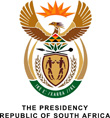 NATIONAL ASSEMBLY QUESTION FOR WRITTEN REPLY1512.	Mr D J Maynier (DA) to ask the President of the Republic: (1)	Whether the former Minister of Finance, Mr K M N Gigaba, (a) requested and (b) received approval in writing from the President for each intended official trip undertaken by the former Minister of Finance from 1 April 2017 to 27 February 2018 as is required in terms of the Ministerial Handbook; if not, in each case, why not; if so, on what date was the request (i) made and (ii) approved in each case;(2)	whether the former Minister of Finance (a) requested and (b) received approval in writing from the President for his spouse to accompany him on each specified official visit; if not, in each case, why not; if so, what are the relevant details in each case?	NW1652EREPLY:According to the information on record, the former Minister of Finance, Mr KMN Gigaba, undertook the following approved official travel abroad: (2)	The Ministerial Handbook does not require the President to approve the travel of the Minister’s spouse. No.DateCountry(i) Request made (ii) Travel approved1.19 – 26 Apr 2017USA12 Apr 201718 Apr 20172.17 – 19 June 2017China12 June 201715 June 20173.19 – 22 June 2017England12 June 201715 June 20174.5 – 9 July 2017Germany26 June 201727 June 20175.30 – 31 July 2017Swaziland24 July 201726 July 20176.1 – 6 Sept 2017China23 Aug 201728 Aug 20177.9 – 16 Oct 2017USA28 Sept 201729 Sept 20178.7 – 17 Nov 2017USA and Asia: Japan, China and Singapore2 Nov 20174 Nov 20179.21 – 28 Jan 2018Switzerland7 Dec 201711 Dec 2017